CORSO DI FORMAZIONESull’attività motoria nella scuola dell’Infanzia1° LIVELLODATE INCONTRI: 03/10 e 17 DICEMBRE  2019N.B. SI PREGA DI COMPILARE AL PC O A STAMPATELLOLa presente scheda di adesione dovrà essere inviata entro e non oltre LUNEDI’ 18 NOVEMBRE  2019 al seguente indirizzo e-mail: efsicilia@gmail.com Data										FirmaVisto del Dirigente ScolasticoSCHEDA DI ADESIONE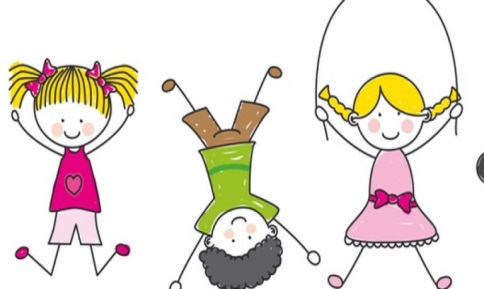 SCHEDA DI ADESIONEISTITUZIONE SCOLASTICACITTÀ(DOCENTE CURRICULARE O DI SOSTEGNO)LAUREA IN SCIENZE MOTORIE/DIPLOMA ISEF (SCRIVERE SI O NO) CLASSESEZIONENOMECOGNOMEE-MAILCELLULARE